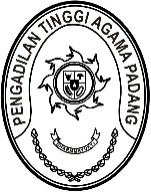 PENGADILAN TINGGI AGAMA PADANGKEPUTUSAN KETUA PENGADILAN TINGGI AGAMA PADANGNOMOR  :  W3-A/      /OT.00/I/2023T  E N T A N G PENGURUS IKATAN PANITERA SEKRETARIS PENGADILAN INDONESIA (IPASPI)CABANG PENGADILAN TINGGI AGAMA PADANGPERIODE 2023-2025KETUA PENGADILAN TINGGI AGAMA PADANGMenimbang	:	a.	bahwa untuk mengatasi kevakuman kepengurusan serta untuk kelancaran roda Organisasi Ikatan Panitera Sekretaris Pengadilan Indonesia (IPASPI) Cabang Pengadilan Tinggi Agama Padang, maka dipandang perlu membentuk kepengurusan baru;bahwa hasil rapat anggota yang dipimpin oleh Panitera dan Sekretaris Pengadilan Tinggi Agama Padang pada tanggal 5 Januari 2023 telah dilaksanakan pemilihan susunan Pengurus Baru Ikatan Panitera Sekretaris Pengadilan Indonesia (IPASPI) Cabang Pengadilan Tinggi Agama Padang;bahwa yang namanya tercantum dalam lampiran keputusan ini dipandang mampu dan cakap untuk melaksanakan tugas tersebut;Mengingat   	:	1.	Undang-Undang Nomor 48 Tahun 2009 Tentang Kekuasaan Kehakiman;Undang-Undang Nomor 3 Tahun 2009 Tentang Perubahan atas Undang-Undang Nomor 14 Tahun 1985 Tentang Mahkamah Agung;Undang-Undang Nomor Nomor 50 Tahun 2009 Tentang Perubahan Kedua Atas Undang-Undang Nomor 7 Tahun 1989 Tentang Peradilan Agama;Peraturan Pemerintah Nomor 17 tahun 2020 Perubahan atas Peraturan Nomor 11 Tahun 2017 Tentang Manajemen Pegawai Negeri SipilPeraturan Mahkamah Agung Republik Indonesia Nomor 2 Tahun 2020 Tentang Perubahan Ketiga Atas Peraturan Mahkamah Agung Nomor 7 Tahun 2015 Tentang Organisasi Dan Tata Kerja Kepaniteraan Dan Kesekretariatan Peradilan.Surat Keputusan Ketua Mahkamah Agung Nomor: 122/KMA/SK/VII/2013 Tentang Kode Etik dan Pedoman Perilaku Panitera dan Juru Sita.Memperhatikan :	Hasil Musyawarah Nasional VI Ikatan Panitera Sekretaris Pengadilan Indonesia (IPASPI) tanggal 6 mei 2015 di Hotel Mercure Ancol Jakarta;M E M U T U S K A NMenetapkan	:	KEPUTUSAN KETUA PENGADILAN TINGGI AGAMA PADANG TENTANG SUSUNAN PENGURUS IKATAN PANITERA SEKRETARIS PENGADILAN INDONESIA (IPASPI) CABANG PENGADILAN TINGGI AGAMA PADANG PERIODE 2023-2025 ;PERTAMA 	:	Menunjuk dan menetapkan yang namanya tercantum dalam lampiran Keputusan ini sebagai Pengurus Ikatan Panitera Sekretaris Pengadilan Indonesia (IPASPI) Cabang Pengadilan Tinggi Agama Padang Periode 2023-2025KEDUA	:	Keputusan ini mulai berlaku sejak tanggal ditetapkan dan apabila terdapat kekeliruan akan diperbaiki sebagaimana mestinya.ASLI Surat Keputusan ini diberikan kepada yang bersangkutan untuk diketahui dan dilaksanakan sebagaimana mestinya.Ditetapkan di  	: PadangPada tanggal	:      Januari 2023KETUA PENGADILAN TINGGI AGAMA PADANG,Dr. Drs. H. Pelmizar, M.H.I.NIP. 19561112 198103 1 009Lampiran ISurat Keputusan Ketua Pengadilan Tinggi Agama PadangNomor   : W3-A/      /OT.00/I/2023Tanggal :       Januari 2023SUSUNAN PENGURUS IKATAN PANITERA SEKRETARIS PENGADILAN AGAMA INDONESIA (IPASPI) CABANG PENGADILAN TINGGI AGAMA PADANG TAHUN 2023Padang,       Januari 2023KETUA PENGADILAN TINGGI AGAMA PADANG,Dr. Drs. H. Pelmizar, M.H.I.NIP. 19561112 198103 1 009Lampiran IISurat Keputusan Ketua Pengadilan Tinggi Agama PadangNomor   : W3-A/      /OT.00/I/2023Tanggal :       Januari 2023URAIAN TUGAS DAN TANGGUNG JAWAB PENGURUS IKATAN PANITERA SEKRETARIS PENGADILAN AGAMA INDONESIA (IPASPI) CABANG PENGADILAN TINGGI AGAMA PADANG TAHUN 2023Mendukung program dan kebijakan Mahkamah Agung RI serta Ditjen Badilag Mahkamah Agung RI yang dilakukan secara proporsional dalam rangka perubahan menuju Pengadilan yang Agung.Melakukan kaderisasi dan pembinaan secara periodik bagi anggota IPASPI cabang PTA Padang.Mengadakan anjangsana dan studi banding dalam rangka peningkatan kinerja anggota IPASPI cabang PTA Padang.Menghimpun iuran dari para anggota dan mengusahakan dana-dana lainnya yang sifatnya tidak mengikat untuk distore ke pengurus pusat IPASPI dan untuk kesejahteraan anggota IPASPI cabang PTA PadangMengadakan kunjungan sosial bagi anggota IPASPI.Berpartisipasi aktif dan bersinergi dengan Ikatan Hakim Indonesia (IKAHI) cabang PTA Padang dalam rangka mensukseskan kegiatan ulang tahun Republik Indonesia, ulang tahun Mahkamah Agung RI, ulang tahun Pengadilan Tinggi Agama Padang, kegiatan hari hari besar islam, serta kegiatan lainnya yang mendukung program PTA Padang.Padang,       Januari 2023KETUA PENGADILAN TINGGI AGAMA PADANG,Dr. Drs. H. Pelmizar, M.H.I.NIP. 19561112 198103 1 009Lampiran IIISurat Keputusan Ketua Pengadilan Tinggi Agama PadangNomor   : W3-A/      /OT.00/I/2023Tanggal :       Januari 2023PENGURUS IKATAN PANITERA SEKRETARIS PENGADILAN AGAMA INDONESIA (IPASPI) CABANG PENGADILAN TINGGI AGAMA PADANG TAHUN 2023Padang,       Januari 2023KETUA PENGADILAN TINGGI AGAMA PADANG,Dr. Drs. H. Pelmizar, M.H.I.NIP. 19561112 198103 1 009LAMPIRAN I KEPUTUSAN KETUA PENGADILAN TINGGI AGAMA PADANGNomor	:  W3-A/      /OT.00/X/2017Tanggal	:  18 Oktober 2017PENGURUS IKATAN PANITERA DAN SEKRETARIS PENGADILAN INDONESIA CABANG PENGADILAN TINGGI AGAMA PADANGPERIODE 2017-2020KETUA PENGADILAN TINGGI AGAMA PADANG,Drs. H. HASAN BASRI HARAHAP, SH, MHNIP. 195107311981011001 Pelindung:Ketua Pengadilan Tinggi Agama PadangWakil Ketua Pengadilan Tinggi Agama PadangPembina:Panitera Pengadilan Tinggi Agama PadangSekretaris Pengadilan Tinggi Agama PadangKetua:Mukhlis, S.H.Wakil Ketua:Dra.SyuryatiSekretaris:Winda Harza, S.HBendaharaSeksi-Seksi:Novia Mayasari, S.E.Seksi pendidikan dan olahraga/wisataKetuaAnggota::Drs. HamzahEfri SukmaMursyidah, S.A.P.Seksi usaha keuanganKetuaAnggota::H.M.Yazid, S.H.,M.HNelly Oktavia, S.H.Berki Rahmat, S.KomSeksi sosial/penghubungKetuaAnggota::Nurasiyah Handayani Rangkuti, S.H.Elvi Yunita, S.H., M.H.Listya Rahma, A.Md.NON A M AJABATANJABATAN DALAM IPASPI13451.2.3.4.5.Drs. H. SYAIFUL ANWAR,MHIRSYADI, S.Ag, M.AgMUKHLIS, SHMUHAMMAD RAFKI, SHNORA OKTAVIA, SHPaniteraSekretarisKabag Umum dan Keuangan Panitera PenggantiPanitera PenggantiKetuaWakil KetuaSekretarisWakil SekretarisBendahara